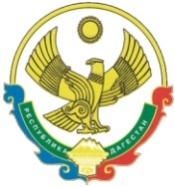 РЕСПУБЛИКА  ДАГЕСТАНСОБРАНИЕ   ДЕПУТАТОВГОРОДСКОГО ОКРУГА «ГОРОД КАСПИЙСК»368300, РД, г. Каспийск, ул. Орджоникидзе, 12, тел. 8 (246) 5-12-88, факс 8 (246) 5-12-88 сайт: kasp.info@yandex.ru.	17 апреля  2017  годаРЕШЕНИЕ № 8918-ой очередной сессии Собраниядепутатов городского округа «город Каспийск»шестого созыва«О внесении изменений в Решение Собраниядепутатов городского округа «город Каспийск»№77 от 29.12.2017 г. «О бюджете городскогоокруга «город Каспийск» на 2017 год и плановый период 2018 и 2019годов »             В соответствии с Бюджетным кодексом Российской Федерации, Федеральным Законом от 06.10.2003года№131-ФЗ «Об общих принципах организации местного самоуправления в Российской Федерации» руководствуясь Уставом городского округа «город Каспийск», внести следующие изменения в Решение Собрания  городского округа «город Каспийск» №77 от 29.12.2016 года «О бюджете городского округа  «город  Каспийск на 2017 год и плановый период 2018 и 2019годов»,    Собрание депутатов городского округа «город Каспийск»РЕШАЕТ:          1.  Свободные  остатки бюджетных средств на 01.01.2017 года в сумме 19138,5   тыс. руб.  направить:          1.1 Администрации городского округа – 4696,6 тыс. руб., из них:         - 933,0 тыс. руб. - на заработную плату и начисления работникам администрации в связи с введением должности помощника главы, изменением выслуги лет, классных чинов отдельных работников администрации, а так же выплату среднемесячного заработка на период трудоустройства в течении третьего месяца специалистов отдела учета и отчетности;         - 155,0 тыс. руб.- создание портала сайта администрации;         - 1774,1 тыс. руб. – на выделение грантов по итогам определения уровня достижения плановых значений показателей (индикаторов) социально-экономического развития  за 2015год (остаток 20165года);                 - 1834,5 тыс. руб.- резервный фонд администрации;         1.2 Управлению имущественных отношений – 300,0тыс. руб.,   независимую оценку муниципального имущества, и на проведение межевых работ муниципальных земельных участков;          1.3 Финансовому управлению администрации – 14141,9 тыс. руб., из них:         - 8642,2 тыс. руб. – на погашение задолженности по коммунальным услугам образовательных учреждений;         - 5500,0тыс. руб. – на погашение задолженности по питанию в детских дошкольных учреждениях и МБУ «КМШИ»                              2. В соответствии с подпунктом 5.2 пункта 5 раздела  III Указаний  о порядке применения бюджетной классификации  РФ, утвержденных приказом Министерства финансов РФ от 01.07.2013года № 65, для отражения расходов бюджета городского округа  «город Каспийск» на реализацию мероприятий по информационно-коммуникационной инфраструктуры  по виду расходов 242 «Закупка товаров, работ, услуг в сфере информационно-коммуникационных технологий», а так же в  связи с обращениями руководителей муниципальных казенных учреждений в результате пересмотра смет расходов и уточнения КБК произвести перемещения отдельных статей бюджетной классификации.           3. Финансовому управлению произвести следующие изменения в бюджетную роспись:                                                                                                                     тыс. руб.      4. В связи с вышеперечисленным, в приложениях № 6  «Распределение бюджетных ассигнований  на 2017 год по разделам, подразделам, целевым статьям и видам расходов классификации расходов бюджета» и  № 7 «Ведомственная структура расходов бюджета муниципального образования городской округ «город Каспийск» на 2017год » к Решению Собрания депутатов городского округа «город Каспийск» № 77 от 29.12.2016года  «О бюджете городского округа «город Каспийск» на 2017 год и плановый период 2018 и 2019годов» произвести соответствующие изменения в соответствии с п.1,2 и 3 настоящего Решения.        5. Настоящее Решение вступает в силу со дня опубликования в газете «Трудовой Каспийск».Глава городского округа «город  Каспийск»                                                                                    М.С. АбдулаевПредседатель Собрания депутатов	   А.Д.Джаватовгородского округа «город Каспийск»№п/пНаименованиеКБККБККБККБКСумма№п/пНаименованиеведомствоРПРЦелевая статьяВидрасходовСумма1.Администрация муниципального образования г. Каспийск0014696,6Общегосударственные вопросы00101Глава городского округа0010102Финансовое обеспечение выполнения функций государственных органов00101028810020000244-77,870242+77,870Итого по Р- 0102:-Аппарат Собрания депутатов городского округа0010103Финансовое обеспечение выполнения функций государственных органов00101039120020000244-23,692242+23,692Итого по Р-0103:-Обеспечение деятельности администрации городского округа0104Финансовое обеспечение выполнения функций государственных органов0010104883002000121+698,0122+24,0129+211,0244-651,584242+806,584Итого по Р-0104:+1088,0Субвенция на осуществление переданных государственных полномочий Республики Дагестан по образованию и осуществлению деятельности административных комиссий 00101049980077710244-26,382242+26,382Итого по Р-0104:-Субвенция на осуществление переданных государственных полномочий Республики Дагестан по образованию и осуществлению деятельности комиссий по делам несовершеннолетних и защите их прав00101049980077720244-20,744242+20,744Итого по Р-0104:-Резервные фонды0010111Резервный фонд администрации ГО «город Каспийск»001011199900206808701834,5Итого по Р-0111:+1834,5Другие общегосударственные вопросы0010113Субвенция на осуществление переданных государственных полномочий Республики Дагестан по хранению, комплектованию, учету и использованию архивных документов, относящихся у муниципальной собственности00101139980077730244-27,720242+27,720Выделение грантов (неиспольз. 2016г.)00101139999994444244+1774,1Итого по Р-0113:+1774,1-Всего по Р-01+4696,6Национальная экономика00104Дорожное хозяйство (дорожные фонды)0010409Развитие автомобильных дорог местного значения 00104091520000590244-1500,0243+1500,0Итого по Р-0409:-Жилищно-коммунальное хозяйство00105Коммунальное хозяйство0010502Поддержка коммунального хозяйства00105029993510500243-500,0Итого по Р-0502:-500,0Благоустройство0010503Уличное освещение00105039996000100244+500,0Итого по Р-0503:+500,0Другие вопросы в области жилищно-коммунального хозяйства0010505Финансовое обеспечение выполнения функций государственных органов (аппарат ЖКХ)00105059980020000244-173,533242+173,533Итого по Р-0505:-Всего по Р-05-Образование00107Другие вопросы в области образования0010709Субвенция на осуществление  государственных полномочий Республики Дагестан по организации и осуществлению деятельности по опеке и попечительству 00107099980077740244-34,2242+34,2Итого по Р-0709:-Культура и кинематография00108Другие вопросы в области культуры, кинематографии и средств массовой информации0010804Финансовое обеспечение выполнения функций государственных органов  00108042030120000244-98,784242+98,784Итого по Р-0804:-2.Управление записи актов гражданского состояния городского округа «город Каспийск»001Органы юстиции0010304Осуществление переданных органам государственных власти субъектов Российской Федерации  в соответствии с п.1 ст.4 Федерального закона от 15 ноября 1997года №143 ФЗ "Об актах гражданского состояния" полномочий РФ на государственную регистрацию актов гражданского состояния (ЗАГС)00103049980059300244-153,0242+153,0Всего:-3.Контрольно-счетная комиссия001Обеспечение деятельности финансовых, налоговых и таможенных органов и органов финансового (финансово-бюджетного) надзора0010106Финансовое обеспечение выполнения функций государственных органов00101069370020000244-123,515242+123,515Всего:-4.МУ «Финансовое управление администрации городской округ «город Каспийск»»992+14141,9Обеспечение деятельности финансовых, налоговых и таможенных органов и органов финансового (финансово-бюджетного) надзора9920106Финансовое обеспечение выполнения функций государственных органов99201069980020000244    -169,23887242+169,23887Итого по Р-0106:-Образование99207Дошкольное образование9920701Предоставление субсидий бюджетным, автономным учреждениям и иным некоммерческим организациям99207011910106590611+10421,4Итого по Р-0701:+10421,4Общее образование9920702Предоставление субсидий бюджетным, автономным учреждениям и иным некоммерческим организациям (школы)07507021920202590611+2939,1Предоставление субсидий бюджетным, автономным учреждениям и иным некоммерческим организациям (школы)07507021920303590611+781,4Итого по Р-0702:+3720,5Всего:+14141,95. Управление имущественных отношений администрации ГО «город Каспийск»165+300,0Другие общегосударственные вопросы1650113Финансовое обеспечение выполнения функций государственных органов16501139980020000244-128,5242+128,5Итого по Р-0113:-Национальная экономика00104Другие вопросы в области национальной политике001041200104129993380000244+300,0Итого по Р-0113+300,0Всего:+300,06.МКУ «Управление по делам ГО и ЧС городского округа                                    «г. Каспийск»177-Национальная безопасность и правоохранительная деятельность1770309Финансовое обеспечение выполнения функций государственных учреждений  17703090740221000244-206,0242+206,0Всего:-7.МКДОУ детский сад №12 «Юлдуз»075Образование99207Дошкольное образование9920701Финансовое обеспечение выполнения функций государственных учреждений  07507011910101590244-28,0242+28,0Всего:-8.МКОУ «СОШ №5»075Образование07507Общее образование0750702Финансовое обеспечение выполнения функций государственных учреждений  07507021920202590244-30,5242+28,0852+2,5Всего:-9.МКСКОУ «СОШ №10       (VIII вида)»Общее образование075070207507021920202590244-37,8242+37,8Всего:-10.МКУ «Централизованная бухгалтерия администрации «город Каспийск»Образование07507Другие вопросы в области образования0750709Финансовое обеспечение выполнения функций государственных учреждений  07507091921110590244-58,6242+41,0851+17,6Всего:-11.МКУ "Управление образования"-Образование07507Другие вопросы в области образования0750709Финансовое обеспечение выполнения функций государственных учреждений  07507091921110590244-57,770242+57,770Всего:Всего по бюджету:+19318,5